11-ti měsíční  pes od kamarádky ze stáje. Majitelé jí ho po 10-ti měsících vrátili, že ho nechtějí, nebo že by ho dali uspat. Je to  nádherný a šikovný pes a jí ho bylo líto. Je zvyklý ležet v pelíšku doma. Mám k němu pelíšek, vodítko, kšíry, deku, misku.Kdybyste náhodou věděli o někom, kdo by si ho vzal, dejte prosím vědět  frecerova@seznam.cz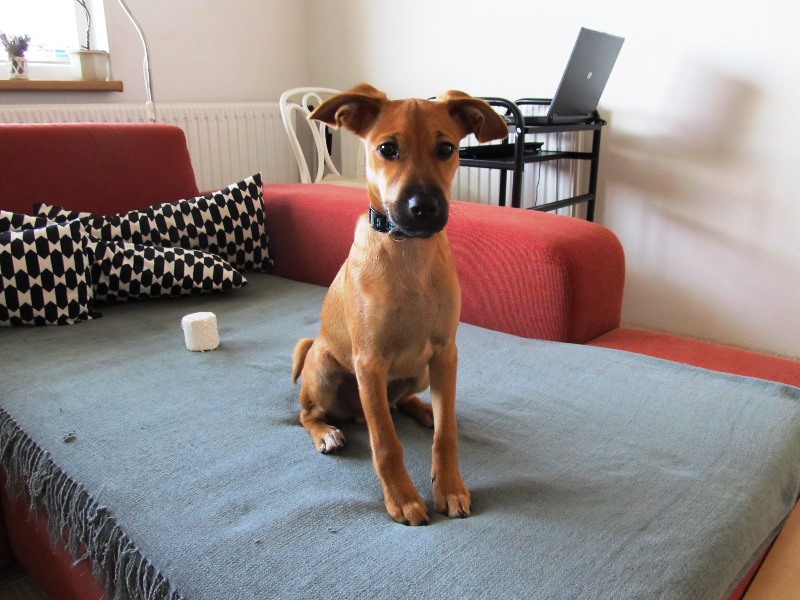 